Beitrittserklärung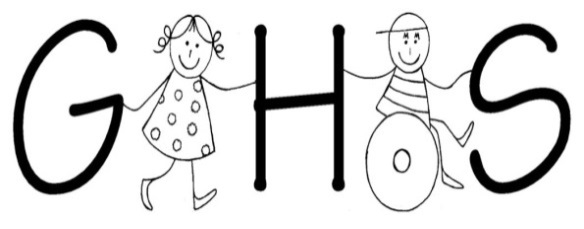 Hiermit erkläre ich meinen Beitritt in den Verein zur schulischen Förderung Behinderter an der Gustav-Heinemann-Schule Dieburg e.V.Name, VornameAdresseTelefon, Email-AdresseVerein zur schulischen Förderung Behinderter an der Gustav-Heinemann-Schule Dieburg e.V.Gläubiger-Identifikationsnummer:DE 43ZZZ000000241016Mandatsreferenz:SEPA-LastschriftmandatIch ermächtige diesen Verein, Zahlungen von meinem Konto mittels Lastschrift einzuziehen. Zugleich weise ich mein Kreditinstitut an, die von dem Förderverein auf mein Konto gezogenen Lastschriften einzulösen.Jahresmitgliedsbeitrag von 	€ 12,-+ eine jährliche Spende von	€ ……Gesamtjahresbeitrag von         € ……Kreditinstitut (Name)_  _   _   _   _   _   _   _   I   _   _   _BICDE   _   _   I   _   _   _   _   I   _   _   _   _   I    _   _   _   _   I   _   _   _   _   I   _   _IBANOrt, Datum, Unterschrift